Українська Асоціація Викладачів і Дослідників Європейської ІнтеграціїКиївський Національний Торговельно-Економічний Університет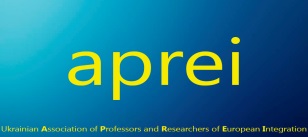 МІЖНАРОДНА КОНФЕРЕНЦІЯ«СОЦІАЛЬНО-ЕКОНОМІЧНІ ВИМІРИ ЄВРОІНТЕГРАЦІЙНИХ ПРОЦЕСІВ: ТЕНДЕНЦІЇ, ВИКЛИКИ, ПЕРСПЕКТИВИ»у співпраці з Національним Еразмус+ офісом в Україні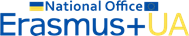 29-30 жовтня 2020КИЇВНезважаючи на безпрецедентні виклики та численні економічні невизначеності та зовнішні дестабілізуючі фактори, такі як COVID-19 та Brexit, Європейський Союз наочно демонструє міжнародній спільноті переваги економічної конвергенції, слугуючи каталізатором для започаткування чи розбудови інтеграційних проєктів у різних частинах світу. Досвід об’єднавчих процесів на європейському континенті засвідчив перспективність інтегративного розвитку, і це є вагомим аргументом на користь подальшого пошуку країнами світу найбільш ефективних форм співпраці та спільного розвитку. Держави-члени ЄС в першій половині 2020 р. вживали рішучих заходів для пом'якшення соціально-економічних наслідків глобальної пандемії. Однак саме Covid-19 став лакмусовим папірцем для виявлення давніх проблем як в рамках Союзу, так і на міжнародному рівні, окресливши ключові виміри європейської інтеграції у майбутньому.Тому нові пріоритети ЄС в економічній та соціальній політиці, включаючи Європейський зелений курс або циркулярну економіку, сталий розвиток або стратегічну автономію торгівлі, цифровий ринок або енергетичну безпеку, будуть розглянуті в ході конференції, яку ініціювала та проводить Українська асоціація професорів та дослідників європейської інтеграції.Наша конференція має за мету стати академічною платформою для обговорення важливих досягнень та основних викликів соціально-економічного розвитку ЄС і його взаємовідносин із рештою світу, а також для роздумів про виклики європейської інтеграції, в період глобальної пандемії.Конференція покликана сприяти передусім консолідації національних та міжнародних інтелектуальних ресурсів у сфері європейських студій та поширенню досліджень з питань європейської інтеграції серед академічної спільноти України та за її межами.ПРОГРАМА Четвер, 29 жовтня10.00 – 10.30 Відкриття конференції.            Вітальне слово:  Анатолій МАЗАРАКІ, ректор Київського національного торговельно-економічного університету.Київський національний торговельно-економічний університет. ВідеопрезентаціяПетро КРАЙНІК. Експерт напряму ім. Жана Монне.Національний Еразмус + офіс в Україні (за узгодженням)Оксана КАМ’ЯНЕЦЬКА, начальник відділу міжнародної діяльності департаменту сфери публічних закупівель, Міністерство розвитку економіки, торгівлі та сільського господарства України, кандидат економічних наук, доцентІрина СІКОРСЬКА, голова правління Української Асоціації Викладачів і Дослідників Європейської Інтеграції. Член Національної Команди Експертів з Реформування Вищої Освіти.– 11.00 КЛЮЧОВИЙ СПІКЕР. Питання та відповіді.Grzegorz W. KOLODKO. Professor of Economics, Founder and Director of TIGER – Transformation, Integration and Globalization Economic Research at Kozminski University in Warsaw, Poland, Member of European Academy of Sciences (www.tiger.edu.pl)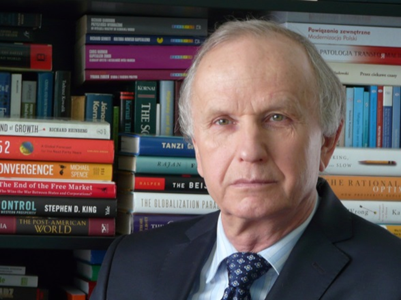 ECONOMICS AND POLITICS IN THE POST-PANDEMIC WORLDProf. Grzegorz W. KOLODKO – academic, public intellectual and politician, a key architect of Polish economic reforms, author of New Pragmatism – original paradigmatic and heterodox theory of economics and economic policy addressing the civilizational challenges and transformation of economic systems. The world's most quoted Polish economist.Member of the European Academy of Arts, Sciences, and Humanities, Doctor Honoris Causa and Honorary Professor of a dozen foreign universities. Author of numerous books and research papers published in over 20 languages, including international bestseller “Truth, Errors, and Lies: Politics and Economics in a Volatile World” (2011) nominated for the William Harrington Award “for an outstanding book that demonstrates how scholarship can be used in the struggle for a better world”11.00-12.30 Пленарне засідання.Модератор: Ірина Сікорська, кандидат наук з державного управління, доцент, голова Української Асоціації Викладачів і Дослідників Європейської ІнтеграціїThomas KRUESSMANN, Doctor of Sciences in Criminal Law and Procedure, University of Graz, Austria. Coordinator of Erasmus+ CBHE Project CRIMHUM Professor. University of Graz, Austria. THE EU ACQUIS IN THE AREA OF FREEDOM, JUSTICE AND SECURITОлександр ШНИРКОВ, доктор економічних наук, професор, координатор Центру Досконалості ім. Жана Монне. Інститут міжнародних відносин Київського національного університету імені Тараса Шевченка, УкраїнаУКРАЇНА У ПРОЦЕСАХ ЄВРОПЕЙСЬКОЇ ДИФЕРЕНЦІЙОВАНОЇ ЕКОНОМІЧНОЇ ІНТЕГРАЦІЇВіктор ГАРАПКО, Почесний консул Литовської республіки в м. Ужгороді та Закарпатській областіЕКОНОМІЧНИЙ ВИМІР ЄВРОІНТЕГРАЦІЙНОГО КУРСУ ТА ПИТАННЯ ЕНЕРГЕТИЧНОЇ БЕЗПЕКИ У ДЗЕРКАЛІ СУЧАСНОЇ ЛИТОВСЬКОЇ ПОЛІТОЛОГІЇ12.00 - 12.30  Обговорення12.30 - 13.00  Перерва на каву 13.00 - 14.30  Дискусійна панель І. Модератор –  Ганна Дугінець, доктор економічних наук, член правління Української Асоціації Викладачів і Дослідників Європейської Інтеграції (APREI) Mark HELLYER, Director, CTA Economic & Export Analysts Ltd (UK) and Team Leader EU4Business Facility for Eastern Partnership, United Kingdom IDENTIFYING RESIDUAL BARRIERS TO TRADE UNDER THE EU-UKRAINE DCFTAОксана КАМ’ЯНЕЦЬКА, Начальник відділу міжнародної діяльності департаменту сфери публічних закупівель, Міністерство розвитку економіки, торгівлі та сільського господарства України, кандидат економічних наук, доцент, УкраїнаАНТИКРИЗОВІ ЗАХОДИ КРАЇН-ЧЛЕНІВ ЄС В ІНСТИТУЦІОНАЛЬНІЙ СФЕРІОлексій САМОВАЛОВ, Радник Директора КП  «Агентства розвитку Дніпра» з інвестиційних питань, УкраїнаDEVELOPMENT OF INDUSTRIAL PARKS WITHIN THE CONTEXT OF UKRAINE’S INTEGRATION INTO THE EU Валентина ХАЧАТРЯН, доктор економічних наук, професор, Вікторія СТРАТІЙЧУК, здобувач PhD, Вінницький торговельно-економічний інститут КНТЕУ, УкраїнаНАПРЯМИ ПОДОЛАННЯ СОЦІАЛЬНО-ЕКОНОМІЧНИХ НАСЛІДКІВ СOVID-2019 ДЛЯ УКРАЇНИ: ПІДТРИМКА ЄСІнна ОТАМАСЬ, кандидат історічних наук, доцент, державний заклад вищої освіти Університет Менеджменту Освіти, УкраїнаЦИФРОВА ГРАМОТНІСТЬ У ВІДКРИТІЙ ОСВІТІ УКРАЇНИ ТА ЄС У ПЕРІОД COVID-19 14.30 - 15.00 ОбговоренняПятниця, 30 жовтня10.00 - 11.30  Дискусійна панель ІІ. Модератор – Олена Мельник, кандидат технічних наук, доцент, член правління Української Асоціації Викладачів і Дослідників Європейської Інтеграції (APREI)Tomasz BOJAR-FIJALKOWSKY, PhD. Associate Professor of Law. Kazimierz Wielki University in Bydgoszcz, PolandOFFSHORE ENERGY IN EU ENERGETICAL AND ECOLOGICAL DEVELOPMENT – PERSPECTIVE OF POLISH LAW AND ECONOMYКатерина Маркевич, Провідний експерт економічних та соціальних програм, Центр Разумкова, УкраїнаЗЕЛЕНИЙ" ТРЕНД СУЧАСНИХ СТРУКТУРНИХ ЗМІН В ЄВРОПЕЙСЬКІЙ ЕКОНОМІЦІ: ОСОБЛИВОСТІ ІМПЛЕМЕНТАЦІЇ ТА ВИКЛИКИ ДЛЯ УКРАЇНИОлена МЕЛЬНИК, кандидат технічних наук, доцент, керівник проєктного сектору Сумського національного аграрного університету, координатор кафедри Жана Монне «Кліматичне лідерство ЄС», УкраїнаКЛІМАТИЧНА ПОЛІТИКА ЄС В КОНТЕКСТІ ВИКОНАННЯ ЗЕЛЕНОЇ УГОДИПрезентації проєкту Еразмус+ Жан Монне Кафедра "Кліматичне лідерство ЄС".Володимир ОРОС, Голова громадської організації «Молодіжний Центр "Добро"», Добропілля, УкраїнаВОЛОНТЕРСТВО ЗАРАДИ РОЗВИТКУ ГРОМАД: ДОСВІД ГО «ДЦМ «ДОБРО»Ганна ДУГІНЕЦЬ, доктор економічних наук, доцент, координатор Модулю Жана Монне  в КНТЕУЕКОЛОГІЧНІ ТРАНСФОРМАЦІЇ В ГЛОБАЛЬНИХ МІСТАХ11.30 - 12.00 Обговорення 12.00 - 12.30 Перерва12.30 - 14.00 Дискусійна панель ІІІ. Модератор – Роман Калитчак, кандидат політичних наук, доцент, член правління Української Асоціації Викладачів і Дослідників Європейської Інтеграції (APREI) Володимир ЛИПОВ, провідний науковий співробітник, Інститут економіки та прогнозування НАН УкраїниСОЦІАЛЬНО-ЕКОНОМІЧНЕ ПІДГРУНТТЯ ВІДМІННОСТЕЙ КОНКУРЕНТНОЇ ПОЛІТИКИ США ТА ЄС: ІНФОРМАЦІЙНІ (ЦИФРОВІ) ПЛАТФОРМИ Mohammad QAIS REZVANI, Research Scholar, Dr. Ajay SOLKHE, Assistant Professor, Kurukshetra University, India, Dr. Ragif HUSEYNOV Honorary Associate Professor of Tomori Pal College, HungaryEFFECT OF COVID 19 PANDEMIC ON WORKFORCE IN RURAL SECTOR: EVIDENCE FROM INDIA AND AFGHANISTANТаміла ГЕРАСИМЧУК, кандидат історичних наук, доцент, доцент кафедри політичних наук, Рівненський державний гуманітарний університет, Україна ОСОБЛИВОСТІ КОМУНІКУВАННЯ ЄВРОПЕЙСЬКОЇ ІНТЕГРАЦІЇ Андрій КУЗИШИН, доцент кафедри географії України і туризму Тернопільського національного педагогічного університету імені Володимира Гнатюка, УкраїнаВідображення електоральних уподобань населення країн Центральної Європи на їх соціально-економічному розвитку (досвід Словаччини, Польщі та України)Natalia MAKHNACHOVA, Iryna SEMENIUK, Вінницький торговельно-економічний інститут КНТЕУ, УкраїнаSOCIAL AND ECONOMIC INTEGRATION OF IMMIGRANT WOMEN: CHALLENGES FOR THE EU AND UKRAINE  14.00 - 14.30 Обговорення 14.30 – 15.00 Підбиття підсумків. Закриття конференції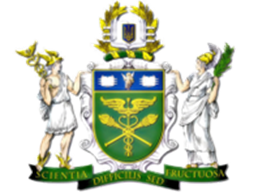 